Программа  «Здоровые дети –здоровая нация»для работы с учащимися 7Б класса МБОУ СОШ № 34города Ставрополя на 2014-2015 учебный годНаш девиз:                                                                                         «Нам смелым, сильным и ловким
                                                                               Со спортом всегда по пути
                                                                                   Нас не страшат тренировки-
                                                                                         Пусть сердце стучится в груди».            Цели работы в рамках программы:Формирование активной, творческой личности, для которой характерно социальное поведение и культура с ориентацией на духовно–нравственные и эстетические ценности, формирование осознанного экологического отношения к духовному и физическому здоровью человека, потребности в здоровом образе жизни. Внедрение посредством внеклассной работы форм активного и здорового досуга, проведение мероприятий по профилактике вредных привычек.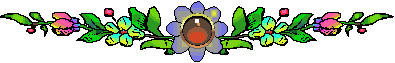 Классный руководитель ____ Затона Т.В.СрокивыполненияМероприятие. Основные цели мероприятия.Ответственные.01.09.2014В течение года.Утверждение плана мероприятий по ЗОЖ на новый учебный год. Утверждение мероприятий в рамках программы:Трудовой десант «Проснулся – убери планету» и «Безопасный Ставрополь» Выборы актива класса, распределение обязанностей.Цели: активизировать творческую деятельность учащихся, прививать любовь к родному городу, школе желание сделать их краше, безопасней.Актив класса. Кл.рук. Затона Т.В.В течение года.	Поддержание санитарно-гигиенического режима в учебном кабинете (проветривание, состояние мебели, чистота, озеленение кабинета). Дежурство по кабинету, школе.Цели: санитарно-гигиеническое воспитание. 	Санитарный пост классаВ течение годаАкция: «Проснулся – убери планету!». Акция: «День без курения»Конкурс плакатов. Субботники по уборке территории школы. Уход за клумбой, озеленение школь-ного двора и кабинета.Цели: приучать учащихся к чистоте на своем рабочем месте, воспитывать желание сделать мир чище, красивее.Актив класса. Кл. руководитель06.09.2014гАкция «Долой амброзию!» Акция  в нашем микрорайоне. 1 этап – обследование своего микрорайона, выявление дворов, заросших амброзией, выпуск листовок.2 этап – обход выявленных дворов, организаций, беседа с жителями и представителями организаций, вручение листовок, размещение листовок в подъездах домов. (В рамках городской программы «Безопасный Ставрополь»)Цели акции: развивать желание помочь людям, страдающим аллергией, воспитывать любовь к родному городу, организаторские способности.Актив класса. Кл. рук.СентябрьОктябрь Серия классных часов по профилактике дорожно-транспортного травматизма. (Городская программа «Безопасный Ставрополь»)Классный руководитель актив класса.12.09.2014г Классный час на тему: « Ставрополь –любимый город мой».  презентацияЦели: рассказать учащимся о городских программах и мероприятияхпо оздоровлению жителей города, участии Ставрополя в проекте «Здоровые города», воспитывать желание вести здоровый образ жизни.Актив класса. Кл. рук.В течение года.Беседа о полноценном питания учащихся в школе. ( С привлечением педиатра )Цели: продолжать учить ребят правильно  и рационально питаться,Реализация городской программы «Покупай Ставропольское»Ответственные за питание, кл. рук., школьный врач.26.09.2014гАкция  «Чистый город». Акция проводится в своем микрорайоне.Обследование своего микрорайона, выявление дворов, захламленных мусором и дворов, облагороженных цветниками, чистых, ухоженных. Выпуск благодарственных грамот и листовок с призывом к жителям города убрать свои дворы ко Дню рождения города.Цели акции: реализация городской программы: «Проснулся – убери планету», воспитывать любовь к родному городу, желание сделать  его чище, красивее.Актив класса. Кл.рук. рук. Фотокорреспонденты По плану воспитательной работы ·     Классные  часы по ЗОЖ   ("Здоровье - это главное жизненное благо")Цели: приучать к здоровому образу жизни.Актив класса. Кл.руководитель.23.10.2014гПриобщение семьи к занятиям физической культурой и спортом, организация лектория по пропаганде ЗОЖ. Проведение  классного родительского  собрания по вопросам ЗОЖ учащихся.Цели: привлечение родителей к воспитанию здорового образа жизни учащихся.Кл. руководитель Родительский комитет.04.11.2014гЭкскурсия в ботанический сад.Цели: Сформировать представление о характерных особенностях, объединяющих растительный мир. Показать многообразие растений на Земле, их связь с окружающей средой. Классный руководитель.14.11.2014г	Участие в международном дне борьбы с курением. Классный час: «Вредные привычки – нам не друзья!». Беседа школьного врача, презентация.Классный руководитель. Актив класса.26.12.2014гКлассный час на тему: «Конвенция прав ребёнка и сказки».Цели: приучать детей к обсуждению государственных документов.Классный руководитель.В течение года Акция «Люби и знай свой край!» Экскурсии по городу, Экологическая тропа. Турпоходы по краю.Цели: воспитание желания узнать особенности края, в котором мы живем, экологическое воспитание, эстетическое воспитание.Родительский комитет. Классный руководитель.23.01.2015гМероприятия в рамках Единого дня профилактики гриппа (классный час, конкурс рисунков, создание презентации) Цели: профилактика вирусных заболеваний.Классный руководитель,Актив класса.Постоянно	Вовлечение в активные занятия физической культурой и спортом учащихся класса в свободное время. Проведение физкультминуток, спортивных секций. Участие в спортивных соревнованиях разного уровня.Преподаватель ФК, классный руководитель. 	ФевральКлассный час: «День Защитника Отечества!»Участие в конкурсе «Самый здоровый класс»Классный руководитель,актив класса, род. комитетЕжегодно.Прохождение медосмотра.	Заполнение карты здоровья, паспортов здоровья. Прививки против гриппа и ОРВИ.Медработники школы, классный руководительМарт 2015гЭкскурсия в школьную библиотеку. Выставка книг по ЗОЖ, подборка литера-туры для проведения недели ЗОЖ. Участие в недели ЗОЖ.Зав. библиотекойКоролева З.Н. Актив класса.Ежегодно.Посещение летних оздоровительных площадок. 	Администрация,Зам.директора по ВР, начальник лагеря.	Ежегодно. 	Тестирование учащихся по выявлению вредных привычек. Беседы о вреде курения и алкоголя с привлечением врачей-специалистов.Девиз мероприятия:«Мы здоровы, мы дружны, мы стране своей нужны!»	Зам. директора по ВР, социальный педагог.Декабрь	Участие в проведении Международного дня борьбы со СПИДом (конкурсное сочинение, конкурс плакатов, рисунков, тестирование. Акции «Нет – наркотикам!», «Мы – за здоровый образ жизни!». Игра «Суд над вредными привычками».	Зам. директора по ВР, социальный педагог. Классный руководитель. Медработник.	В течение года (по плану школы)Проведение Дней здоровья, Недели здорового питания, Недели здорового образа    жизни, Всероссийского дня здоровья, месячника здоровья и др. Выпуск газеты «Ставрополь – здоровый  город»Зам.дир. по ВР, зам.дир. по УВР, классные руководители, учителя ФК.АпрельЭкскурсионная поездка в г. Сочи, посещение спортивных объектов   XXII зимней Олимпиады – 2014г.Актив класса. Классный руководитель24.05.2015гПодведение итогов работы за год.Цели и задачи на новый учебный год.Актив класса. Классный руководитель